Publicado en Granada el 28/07/2020 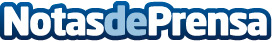 Francisco Bautista Fernández, director de marketing y experto SEO da las claves para vender online en 2020Debido a la situación de crisis actual, es imperativo para las empresas buscar nuevas formas de venderse y promocionarse. 
Los tiempos cambian, la digitalización avanza y, por supuesto, la forma de vender online no se queda atrás. La actual crisis sanitaria no solamente ha afectado a nivel social, también a la economía y por consiguiente a las empresas y a la manera que éstas tienen de comunicar y de vender. Si ya se presenciaba un auge en el sector online antes de la crisis, ahora todavía másDatos de contacto:Francisco Bautista FernándezDirector de marketing y consultor freelance910 05 29 70Nota de prensa publicada en: https://www.notasdeprensa.es/francisco-bautista-fernandez-director-de Categorias: Nacional Comunicación Marketing Emprendedores E-Commerce Digital http://www.notasdeprensa.es